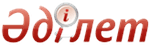 Об утверждении регламента оказания государственной услуги "Прием документов для предоставления бесплатного питания отдельным категориям обучающихся и воспитанников в общеобразовательных школах"
					Утративший силу
					
					Постановление акимата города Сарани Карагандинской области от 15 ноября 2012 года N 42/05. Зарегистрировано Департаментом юстиции Карагандинской области 14 декабря 2012 года N 2024. Утратило силу постановлением акимата города Сарани Карагандинской области от 17 мая 2013 года N 19/01      Сноска. Утратило силу постановлением акимата города Сарани Карагандинской области от 17.05.2013 N 19/01.      Примечание РЦПИ:

      В тексте сохранена авторская орфография и пунктуация.

      В соответствии с Законами Республики Казахстан от 23 января 2001 года "О местном государственном управлении и самоуправлении в Республике Казахстан", от 24 марта 1998 года "О нормативных правовых актах", от 27 ноября 2000 года "Об административных процедурах", постановлениями Правительства Республики Казахстан от 26 октября 2010 года N 1116 "Об утверждении Типового регламента электронной государственной услуги" и от 31 августа 2012 года N 1119 "Об утверждении стандартов государственных услуг, оказываемых Министерством образования и науки Республики Казахстан, местными исполнительными органами в сфере образования и науки", акимат города Сарани ПОСТАНОВЛЯЕТ:



      1. Утвердить прилагаемый регламент оказания государственной услуги "Прием документов для предоставления бесплатного питания отдельным категориям обучающихся и воспитанников в общеобразовательных школах".



      2. Контроль за исполнением настоящего постановления возложить на заместителя акима города Сарани Бедельбаеву Гульмиру Сериковну.



      3. Настоящее постановление вводится в действие по истечении десяти календарных дней после первого официального опубликования.      Аким города Сарани                         С. Касимов

Утвержден

постановлением акимата

города Сарани

от 15 ноября 2012 года

N 42/05 

Регламент оказания государственной услуги

"Прием документов для предоставления бесплатного питания отдельным категориям обучающихся и воспитанников в общеобразовательных школах" 

1. Основные понятия

      1. В настоящем регламенте используются следующие основные понятия:

      1) СФЕ – структурно-функциональные единицы, которые участвуют в процессе оказания государственной услуги – ответственные лица заинтересованных органов, информационные системы и их подсистемы;

      2) получатель государственной услуги – физическое лицо;

      3) уполномоченный орган – государственное учреждение "Отдел образования, физической культуры и спорта города Сарани". 

2. Общие положения

      2. Государственная услуга оказывается государственным учреждением "Отдел образования, физической культуры и спорта города Сарани", расположенного по адресу: Карагандинская область, город Сарань, улица Жамбыла, 65, телефон: 8 (72137) 40555, 40523 www.obrazovanie.saran.kz (далее - уполномоченный орган).



      3. Форма оказываемой государственной услуги: неавтоматизированная.



      4. Государственная услуга оказывается в соответствии с подпунктом 14) пункта 4 статьи 6 Закона Республики Казахстан от 27 июля 2007 года "Об образовании", постановлением Правительства Республики Казахстан от 31 августа 2012 года N 1119 "Об утверждении стандартов государственных услуг, оказываемых Министерством образования и науки Республики Казахстан, местными исполнительными органами в сфере образования и науки".



      5. Результатом завершения оказываемой государственной услуги являются предоставление бесплатного питания отдельным категориям обучающихся и воспитанников в общеобразовательных школах с выдачей справки о предоставлении бесплатного питания в общеобразовательной школе на бумажном носителе, согласно приложению 2 к настоящему регламенту, либо мотивированный ответ об отказе в предоставлении услуги.



      6. Государственная услуга оказывается:

      1) детям из семей, имеющих право на получение государственной адресной социальной помощи;

      2) детям из семей, не получающих государственную адресную социальную помощь, в которых среднедушевой доход ниже величины прожиточного минимума;

      3) детям-сиротам и детям, оставшимся без попечения родителей, проживающим в семьях;

      4) детям из семей, требующих экстренной помощи в результате чрезвычайных ситуаций;

      5) иным категориям обучающихся и воспитанников, определяемым коллегиальным органом управления организации образования. 

3. Требования к порядку оказания государственной услуги

      7. Государственная услуга предоставляется в течение учебного года:

      в рабочие дни в соответствии с установленным графиком работы с 09.00 часов до 18.00 часов, с перерывом на обед, за исключением выходных и праздничных дней.

      Предварительная запись и ускоренное оформление услуги не предусмотрены.

      Полная информация о порядке оказания государственной услуги и образец заявления, согласно приложению 3 к настоящему регламенту, перечень необходимых документов для получения государственной услуги размещается на стендах в фойе общеобразовательных школ, перечень которых указан в приложении 4 к настоящему регламенту, а также на интернет-ресурсах уполномоченного органа www.obrazovanie.saran.kz.



      8. Сроки оказания государственной услуги с момента:

      1) обращения для получения государственной услуги (в течение 5 дней с поступления заявления) составляют 5 рабочих дней;

      2) максимально допустимое время ожидания до получения государственной услуги, оказываемой на месте в день обращения заявителя (при регистрации) - не более 30 минут;

      3) максимально допустимое время обслуживания получателя государственной услуги, оказываемой на месте в день обращения заявителя - не более 30 минут.



      9. Государственная услуга оказывается бесплатно.



      10. Основанием для отказа в предоставлении государственной услуги служит представление получателем государственной услуги неполного пакета документов, указанных в пункте 15 настоящего регламента.



      11. Этапы оказания государственной услуги с момента получения заявления от получателя государственной услуги для получения государственной услуги и до момента выдачи результата государственной услуги:

      1) получатель государственной услуги обращается в организацию образования и подает заявление, предоставляет пакет документов;

      2) ответственный исполнитель организации образования регистрирует документы и представляет на рассмотрение руководству организации образования;

      3) ответственный исполнитель оформляет результат оказания государственной услуги, подготавливает справку либо мотивированный ответ об отказе и выдает получателю государственной услуги.



      12. Минимальное количество лиц, осуществляющих прием документов для оказания государственной услуги в организации образования составляет один сотрудник. 

4. Описание порядка действия (взаимодействия) в процессе оказания государственной услуги

      13. Государственная услуга оказывается в зданиях общеобразовательных школ, находящихся в ведении местных исполнительных органов города Сарани, где предусмотрены условия для обслуживания получателей государственной услуги, в том числе для лиц с ограниченными физическими возможностями.



      14. Документы, указанные в пункте 15 настоящего регламента сдаются в кабинет ответственного за оказание данной услуги работника общеобразовательной школы.



      15. Для получения государственной услуги получателю государственной услуги необходимо представить в общеобразовательную школу следующие документы:

      1) справку, подтверждающую принадлежность получателя государственной услуги (семьи) к потребителям государственной адресной социальной помощи, предоставляемую местными исполнительными органами для категории лиц, указанных в подпункте 1) пункта 6 настоящего регламента;

      2) сведения о полученных доходах (заработная плата работающих родителей или лиц их заменяющих, доходы от предпринимательской и других видов деятельности, доходы в виде алиментов на детей и других иждивенцев для категории лиц, указанных в подпункте 2) пункта 6 настоящего регламента;

      3) решение уполномоченного органа об утверждении опеки (попечительства), патронатного воспитания для детей-сирот и детей, оставшихся без попечения родителей, воспитывающихся в семьях для категории лиц, указанных в подпункте 3) пункта 6 настоящего регламента;

      4) указанные категории в подпунктах 4) и 5) пункта 6 настоящего регламента определяются коллегиальным органом на основании обследования материально-бытового положения семьи. При необходимости коллегиальный орган для указанных категорий в праве запрашивать необходимые документы для принятия решения об оказании финансовой и материальной помощи.



      16. При сдаче всех документов для получения государственной услуги получателю государственной услуги выдается расписка в получении необходимых документов, с указанием номера и даты приема заявления, фамилии, имени, отчества ответственного работника общеобразовательной школы, выдавшего расписку с указанием даты получения услуги.



      17. Доставка результата государственной услуги получателю государственной услуги осуществляется при личном обращении получателя государственной услуги или его представителя (при наличии официально заверенного соответствующего документа) по истечению 5 рабочих дней с момента поступления заявления.



      18. В процессе оказания государственной услуги участвуют следующие структурно-функциональные единицы (далее - СФЕ):

      1) руководитель организации образования;

      2) ответственный исполнитель организации образования.



      19. Текстовое табличное описание последовательности и взаимодействие административных действий каждой СФЕ с указанием срока выполнения каждого административного действия приведено в приложении 5 к настоящему регламенту.



      20. Схема, отражающая взаимосвязь между логической последовательностью административных действий в процессе оказания государственной услуги и СФЕ, приведена в приложении 6 к настоящему регламенту. 

5. Ответственность должностных лиц, оказывающих

государственные услуги

      21. Ответственным лицом за оказание государственной услуги является руководитель уполномоченного органа и руководитель организации образования (далее - должностные лица).

      Должностные лица несут ответственность за качество и реализацию оказания государственной услуги в установленные сроки в соответствии с законодательством Республики Казахстан.

Приложение 1

к регламенту оказания

государственной услуги

"Прием документов для

предоставления бесплатного

питания отдельным категориям

обучающихся и воспитанников

в общеобразовательных школах" 

Контактные данные организаций образования по оказанию государственной услуги "Прием документов для предоставления бесплатного питания отдельным категориям обучающихся и воспитанников в общеобразовательных школах"

Приложение 2

к регламенту оказания

государственной услуги

"Прием документов для

предоставления бесплатного

питания отдельным категориям

обучающихся и воспитанников

в общеобразовательных школах" 

Образец справки

о предоставлении бесплатного питания отдельным категориям обучающихся и воспитанников в общеобразовательных школах      Дана ___________________________ в том, что он/она включен (-а)

                     (Ф.И.О.)

в список обучающихся и воспитанников, обеспечивающихся бесплатным питанием в 20 __ - 20 __ учебном году.      М.П.                         Дата, подпись директора школы

Приложение 3

к регламенту оказания

государственной услуги

"Прием документов для

предоставления бесплатного

питания отдельным категориям

обучающихся и воспитанников

в общеобразовательных школах" 

Образец заявления

для предоставления бесплатного питания отдельным категориям обучающихся и воспитанников в общеобразовательных школахДиректору школы N ___________________

(наименование школы)

_____________________________________

__________ района, _________ области)

_____________________________________

(Ф.И.О. директора)          от гр. ______________________________

(Ф.И.О. заявителя)      

проживающего (-ей) по адресу:        

_____________________________________

(наименование населенного пункта,  

_____________________________________

адрес места проживания, телефон)  

_____________________________________ Заявление      Прошу Вас включить моего несовершеннолетнего ребенка (Ф.И.О., дата рождения), обучающегося в (указать N и литер класса), в список обучающихся и воспитанников, обеспечивающихся бесплатным питанием на (указать учебный год).                                                       Дата, подпись

Приложение 4

к регламенту оказания

государственной услуги

"Прием документов для

предоставления бесплатного

питания отдельным категориям

обучающихся и воспитанников

в общеобразовательных школах" 

Образец расписки о получении документов у потребителя      Школа ______________________ (указать N или наименование школы)

_____________________________________________________________________

    (наименование населенного пункта, района, города и области)      Расписка в приеме документов N _________

      Получены от _____________________________ следующие документы:

                     (Ф.И.О. потребителя)

      1. Заявление

      2. Справка, подтверждающая принадлежность заявителя (семьи) к получателям государственной адресной социальной помощи, предоставляемая местными исполнительными органами для категории лиц.

      3. Сведения о полученных доходах (заработная плата работающих родителей или лиц их заменяющих, доходы от предпринимательской и других видов деятельности, доходы в виде алиментов на детей и других иждивенцев.

      4. Решение уполномоченного органа об утверждении опеки (попечительства), патронатного воспитания для детей-сирот и детей, оставшихся без попечения родителей, воспитывающихся в семьях.

      5. Акт обследования материально-жилищных условий.

      6. Другие _____________________________________________________

_____________________________________________________________________

_____________________________________________________________________      Принял ____________________

                  (подпись)      "____"_____________ 20 __ г.

Приложение 5

к регламенту оказания

государственной услуги

"Прием документов для

предоставления бесплатного

питания отдельным категориям

обучающихся и воспитанников

в общеобразовательных школах" 

Текстовое табличное описание последовательности и взаимодействия административных действий (процедур) каждой СФЕ с указанием срока выполнения каждого административного действия (процедуры)

      Таблица 1. Описание действий СФЕ

      Таблица 2. Варианты использования. Основной процесс

      Таблица 3. Варианты использования. Альтернативный процесс

Приложение 6

к регламенту оказания

государственной услуги

"Прием документов для

предоставления бесплатного

питания отдельным категориям

обучающихся и воспитанников

в общеобразовательных школах" 

Схема отражающая взаимосвязь между логической последовательностью административных действий в процессе оказания государственной услуги и СФЕ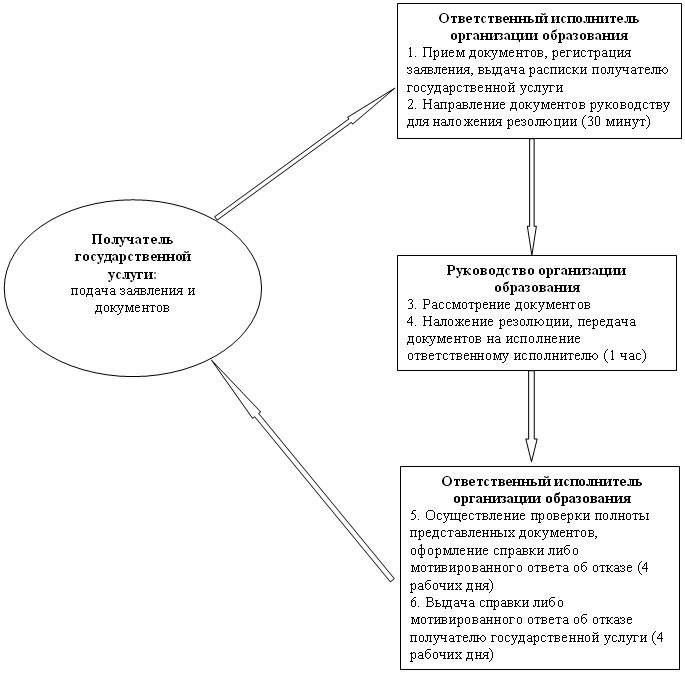 
					© 2012. РГП на ПХВ Республиканский центр правовой информации Министерства юстиции Республики Казахстан
				Наименование организации образования, осуществляющих функции по оказанию государственной услуги в области образованияМесторасположение, адрес, электронный адресКонтактный телефонГрафик работы1234Коммунальное государственное учреждения "Средняя общеобразовательная школа N 1 акимата города Сарани, государственного учреждения "Отдел образования, физической культуры и спорта города Сарани"101200, Карагандинская область, город Сарань, улица Жамбыла, 50

электронная почта: stdioworkz@yandex.ru8 (72137) 26111С 09.00 часов до 18.00 часов, с перерывом на обед, за исключением выходных и праздничных днейКоммунальное государственное учреждения "Средняя общеобразовательная школа N 2 акимата города Сарани, государственного учреждения "Отдел образования, физической культуры и спорта города Сарани"101200, Карагандинская область, город Сарань, улица Ушакова, 8/1

электронная почта: dubowka@bk.ru8 (72137) 27002С 09.00 часов до 18.00 часов, с перерывом на обед, за исключением выходных и праздничных днейКоммунальное государственное учреждения "Средняя общеобразовательная школа N 4 акимата города Сарани, государственного учреждения "Отдел образования, физической культуры и спорта города Сарани"101200, Карагандинская область, город Сарань, улица Жамбыла, 62

электронная почта: sh4@inbox.ru8 (72137) 23391С 09.00 часов до 18.00 часов, с перерывом на обед, за исключением выходных и праздничных днейКоммунальное государственное учреждения "Средняя общеобразовательная школа N 6 акимата города Сарани, государственного учреждения "Отдел образования, физической культуры и спорта города Сарани"101200, Карагандинская область, город Сарань, микрорайон 1а, дом 26

электронная почта: www.shkola6-saran.ukoz.ru8 (72137) 44421С 09.00 часов до 18.00 часов, с перерывом на обед, за исключением выходных и праздничных днейКоммунальное государственное учреждения "Средняя общеобразовательная школа-интернат N 7 акимата города Сарани, государственного учреждения "Отдел образования, физической культуры и спорта города Сарани"101200, Карагандинская область, город Сарань, микрорайон 2, дом 15 б

электронная почта: OPCHK@rambler.ru8 (72137) 31245С 09.00 часов до 18.00 часов, с перерывом на обед, за исключением выходных и праздничных днейКоммунальное государственное учреждения "Средняя общеобразовательная школа N 13 акимата города Сарани, государственного учреждения "Отдел образования, физической культуры и спорта города Сарани"101200, Карагандинская область, поселок Актас, переулок Бородина 7

электронная почта: shool_13@mail.ru8 (72137) 55028С 09.00 часов до 18.00 часов, с перерывом на обед, за исключением выходных и праздничных днейКоммунальное государственное учреждения "Средняя общеобразовательная школа N 16 акимата города Сарани, государственного учреждения "Отдел образования, физической культуры и спорта города Сарани"101200, Карагандинская область, поселок Актас, улица Космическая, 11

электронная почта: SOH16@mail.ru8 (72137) 55027С 09.00 часов до 18.00 часов, с перерывом на обед, за исключением выходных и праздничных днейКоммунальное государственное учреждения "Средняя общеобразовательная школа N 17 акимата города Сарани, государственного учреждения "Отдел образования, физической культуры и спорта города Сарани"101200, Карагандинская область, город Сарань, улица Абая, дом 25а

электронная почта: sh17@rambler.ru8 (72137) 40348С 09.00 часов до 18.00 часов, с перерывом на обед, за исключением выходных и праздничных днейДействия основного процесса (хода, потока работ)Действия основного процесса (хода, потока работ)Действия основного процесса (хода, потока работ)Действия основного процесса (хода, потока работ)N действия (хода, потока работ)123Наименование СФЕОтветственный исполнитель организации образованияРуководитель организации образованияОтветственный исполнитель организации образованияНаименование действия (процесса, процедуры, операции) и их описаниеПрием документов, регистрация заявления, выдача расписки получателю государственной услуги о приеме документовРассмотрение документовОсуществление проверки полноты документов, оформление справки либо мотивированного ответа об отказеФорма завершения (данные, документ, организационно- распорядительное решение)Направление документов государственной услуги для наложение резолюцииНаложение резолюции, передача документов на исполнение ответственному исполнителюВыдача справки либо мотивированного ответа об отказе в предоставлении государственной услуги получателюСроки исполнения30 минут1 час4 рабочих дняГруппа 1 СФЕОтветственный исполнитель организации образованияГруппа 2 СФЕРуководство организации образованияГруппа 3 СФЕОтветственный исполнитель организации образованияДействие N 1Прием документов, регистрация заявления, выдача расписки получателю государственной услуги о приеме документовДействие N 3Рассмотрение документовДействие N 5Осуществление проверки полноты документов, оформление справки либо мотивированного ответа об отказеДействие 2Направление документов руководству для наложения резолюцииДействие N 4Наложение резолюции, передача на исполнение ответственному исполнителюДействие N 6Выдача справки либо мотивированного ответа об отказе получателю государственной услугиГруппа 1 СФЕОтветственный исполнитель организации образованияГруппа 2 СФЕРуководство организации образованияГруппа 3 СФЕОтветственный исполнитель организации образованияДействие N 1Прием документов, регистрация, выдача расписки получателю государственной услугиДействие 2Направление документов руководству для наложения резолюцииДействие N 3Рассмотрение документовДействие N 4Наложение резолюции, передача документов на исполнение ответственному исполнителюДействие N 5Осуществление проверки полноты представленных документовДействие N 6Оформление справки либо мотивированного ответа об отказе Действие 7Подписание справки либо мотивированного ответа об отказеДействие 8Регистрация и выдача справки либо мотивированного ответа об отказе получателю государственной услуги